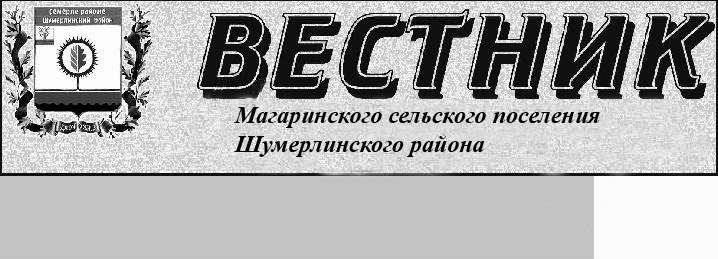 Куда обратиться с жалобой на действия сотрудника ГИБДД, отказавшему в выдаче справки о ДТП, оформленном аварийным комиссаром?В соответствии с п.п. 287 Административного регламента, утвержденного приказом МВД России от 23.08.2017 № 664 (далее – Административный регламент), в случае оформления документов о ДТП, выезд сотрудников на место совершение которого не осуществлялся, сотрудником производится опрос участников, очевидцев и свидетелей ДТП, их объяснения и показания приобщаются к материалам дела об административном правонарушении; приобщаются к материалам дела фотоснимки и (или) видеозапись, сделанные на месте ДТП, а также другие имеющие отношение к ДТП документы, в том числе составленная участниками ДТП схема места совершения административного правонарушения (при наличии).В силу п.п. 316, 318 Административного регламента граждане могут обжаловать в досудебном (внесудебном) порядке действия (решения), совершенные (принятые) в ходе исполнения государственной функции сотрудниками, в том числе постановления по делам об административных правонарушениях, в результате которых, по мнению заявителя, нарушены его права и свободы, созданы препятствия осуществлению заявителем прав и свобод, на заявителя незаконно возложена обязанность или он незаконно привлечен к ответственности.Действия, бездействие, решения должностных лиц подразделений и органов внутренних дел, связанные с исполнением сотрудниками государственной функции, в том числе в связи с непринятием основанных на законодательстве Российской Федерации мер в отношении действий, бездействия, решений подчиненных должностных лиц, могут быть обжалованы вышестоящим должностным лицам, а также прокурору.Таким образом, в случае несогласия с действиями инспектора ГИБДД Вы вправе обжаловать его действия вышестоящему должностному лицу, либо обратиться в органы прокуратуры с соответствующим заявлениемШумерлинская межрайонная прокуратура Какие действия необходимо предпринять для возврата водительского удостоверения?Постановлением Правительства Российской Федерации от 14.11.2014  № 1191 утверждены Правила возврата водительского удостоверения после утраты оснований прекращения действия права на управление транспортными средствами (далее – Правила).Согласно п. 6 Правил возврат водительского удостоверения лицу, лишенному права на управление, осуществляется в подразделении Госавтоинспекции по месту исполнения постановления суда по делу об административном правонарушении в день обращения.Возврат водительского удостоверения лицу, лишенному права на управление, может осуществляться в ином подразделении Госавтоинспекции в случае подачи этим лицом не позднее 30 дней до окончания срока лишения права на управление транспортными средствами в подразделение Госавтоинспекции по месту исполнения постановления суда по делу об административном правонарушении заявления с указанием наименования подразделения Госавтоинспекции, в которое необходимо направить водительское удостоверение. Заявление может быть подано в письменной форме на бумажном носителе или в форме электронного документа.В связи с этим ввиду отсутствия иных правил возврата водительского удостоверения лицу, лишенному права на управление, Вы вправе обратиться в подразделение Госавтоинспекции с соответствующим заявлением.В случае повторного отказа Вы имеете право обжаловать принятое решение вышестоящему должностному лицу, в судебном порядке, либо направить обращение в органы прокуратуры.Шумерлинская межрайонная прокуратура Об ответственности родителейВ соответствии со ст. 63 - 65 Семейного кодекса Российской Федерации родители несут ответственность за воспитание и развитие своих детей. Они обязаны заботиться об их здоровье, физическом, психическом, духовном и нравственном развитии; обеспечить им получение основного общего образования, а также защищать права и интересы своих детей.Обязанности по воспитанию детей родители и лица, их заменяющие (усыновители, опекуны и попечители, как из числа физических лиц, так и должностные лица органов опеки и попечительства, учреждений государственного воспитания и образования, выполняющих функции государственного опекуна), несут до совершеннолетия ребенка. При осуществлении родительских прав родители не вправе причинять вред физическому и психическому здоровью детей, их нравственному развитию. Способы воспитания детей должны исключать пренебрежительное, жестокое, грубое, унижающее человеческое достоинство обращение, оскорбление или эксплуатацию детей.Под жестоким обращением понимается: лишение питания, обуви, одежды, грубое нарушение режима дня, обусловленного психофизическими потребностями ребенка определенного возраста, лишение сна, отдыха, невыполнение элементарных гигиенических норм (влекущее за собой какие – либо болезни), невыполнение рекомендаций и предписаний врача по лечению ребенка, отказ или уклонение от оказания необходимой медицинской помощи ребенку.Родители, осуществляющие родительские права в ущерб правам и интересам детей, несут ответственность в установленном законом порядке. За неисполнение или ненадлежащее исполнение обязанностей по воспитанию детей родители могут быть привлечены к различным видам ответственности.В соответствии со ст. 69 Семейного Кодекса Российской Федерации родители (один из них) могут быть лишены родительских прав, если они:уклоняются от выполнения обязанностей родителей, в том числе при злостном уклонении от уплаты алиментов;отказываются без уважительных причин взять своего ребенка из. родильного дома (отделения) либо из иной медицинской организации, образовательной организации, организации социального обслуживания или из аналогичных организаций;злоупотребляют своими родительскими правами;жестоко обращаются с детьми, в том числе осуществляют физическое или психическое насилие над ними, покушаются на их половую неприкосновенность;являются больными хроническим алкоголизмом или наркоманией;совершили умышленное преступление против жизни или здоровья своих детей, другого родителя детей, супруга, в том числе не являющегося родителем детей, либо против жизни или здоровья иного члена семьи.Административная ответственностьКодекс Российской Федерации об административных правонарушениях предусматривает ответственность за ненадлежащее исполнение родительских обязанностей. Так, в соответствии со ст. 5.35 неисполнение или: ненадлежащее исполнение родителями или иными законными представителями несовершеннолетних обязанностей по содержанию, воспитанию, обучению, защите прав и интересов несовершеннолетних – влечет предупреждение или наложение административного штрафа в размере от ста до пятисот рублей. Под неисполнением родителями обязанностей по воспитанию и обучению несовершеннолетних детей понимается систематичность противоправных действий (бездействия), осуществляемых в течение продолжительного времени.Гражданско-правовая ответственностьВозможность взыскать в пользу ребёнка компенсацию за причинение ему морального или имущественного вреда прямо не предусмотрена, семейным законодательством, но вытекает из положений ст. 151, 1064, 1099 Гражданского Кодекса Российской Федерации. Родитель, который допустил факты нарушения своих обязанностей, не исполнил свои обязанности по предоставлению ребёнку питания и одежды, что повлекло причинение вреда здоровью ребёнка, может быть привлечён ' к гражданско-правовой ответственности в форме компенсации морального вреда и возмещения убытков.Уголовная ответственностьСтатья 125 Уголовного Кодекса Российской Федерации (далее – УК РФ) предусматривает ответственность за заведомое оставление без помощи лица, находящегося в опасном для жизни или здоровья состоянии и лишенного возможности принять меры к самосохранению по малолетству, в случае, если виновный имел возможность оказать помощь этому лицу и был обязан иметь о нем заботу либо сам поставил его в опасное для жизни или здоровья состояние.Санкция статьи предусматривает наказание в виде штрафа в размере до восьмидесяти тысяч рублей или в размере заработной платы или иного дохода осужденного за период до шести месяцев, либо обязательными работами на срок до трехсот шестидесяти часов, либо исправительными работами на срок до одного года, либо принудительными работами на срок до одного года, либо арестом на срок до трех месяцев, либо лишением свободы на срок до одного года.В соответствии со ст. 156 УК РФ неисполнение или ненадлежащее исполнение обязанностей по воспитанию несовершеннолетнего родителем или иным лицом, на которое возложены эти обязанности, если это деяние соединено с жестоким обращением с несовершеннолетним, – наказывается штрафом в размере до ста тысяч рублей или в размере заработной платы или иного дохода осужденного за период до одного года, либо обязательными работами на срок до четырехсот сорока часов, либо исправительными работами на срок до двух лет, либо принудительными работами на срок до трех лет с лишением права занимать определенные должности или заниматься определенной деятельностью на срок до пяти лет или без такового, либо лишением свободы на срок до трех лет с лишением права занимать определенные должности или заниматься определенной деятельностью на срок до пяти лет или без такового.Статьей 157 УК РФ установлено, что неуплата родителем без уважительных причин в нарушение решения суда или нотариально удостоверенного соглашения средств на содержание несовершеннолетних детей, а равно нетрудоспособных детей, достигших восемнадцатилетнего возраста, если это деяние совершено неоднократно, – наказывается исправительными работами на срок до одного года, либо принудительными работами на тот же срок, либо арестом на срок до трех месяцев, либо лишением свободы на срок до одного года.Шумерлинская межрайонная прокуратура Поверку бытовых приборов учета отменили до конца 2020 года  В связи с распространением коронавирусной инфекции Постановлением Правительства РФ от 02.04.2020 № 424 «Об особенностях предоставления коммунальных услуг собственникам и пользователям помещений в многоквартирных домах и жилых домов» (далее – Постановление) приостановлено действие отдельных правил оказания коммунальных услуг.Пунктом 1 Постановления установлено, что действие подпункта «д» пункта 81(12) Правил предоставления коммунальных услуг собственникам и пользователям помещений в многоквартирных домах и жилых домов, утвержденных постановлением Правительства РФ от 06.05.2011 № 354 «О предоставлении коммунальных услуг собственникам и пользователям помещений в многоквартирных домах и жилых домов», в части установления неисправности (выхода из строя) приборов учета в случае истечения межповерочного интервала поверки приборов учета приостановлено до 1 января 2021 года.Таким образом, все бытовые приборы учета могут применяться физическими лицами - потребителями коммунальных услуг без проведения очередной поверки до 1 января 2021 года, в том числе и с истекшим сроком поверки. Временно ресурсоснабжающие и управляющие компании обязаны принимать показания таких приборов для расчета оплаты потребленных коммунальных услуг. С граждан при этом не могут взыскиваться неустойки, штрафы и пени.Шумерлинская межрайонная прокуратура Добровольная выдача наркотических средств  Уголовный кодекс Российской Федерации (далее - УК РФ) содержит статью 228 УК РФ, согласно которой предусмотрена уголовная ответственность за незаконное приобретение, перевозку, изготовление, хранение, переработку без цели сбыта психотропных веществ, их аналогов, растений и их частей, содержащих наркотические или психотропные вещества.На основании примечания 1 к статье 228 УК РФ лицо, совершившее квалифицирующееся данной статье преступление, но при этом добровольно сдавшее правоохранительным органам психотропное, наркотическое вещество, а так же активно способствовавшее раскрытию и пресечению подобных преступлений, связанных с незаконным оборотом наркотических средств, освобождается от уголовной ответственности за преступление по статье 228 УК РФ.При этом необходимо знать, что если лицо задержано за совершение преступления по статье 228 УК РФ или задержание произошло при подозрении на совершение данного преступления, то выдача наркотических средств в этом случае не будет считаться добровольной, так как лицо уже не может распорядиться наркотическими веществами по своему усмотрению.Также не является добровольной выдачей наркотических веществ, если лицо выдало их в рамках проведения следственных действий по их обнаружению.Одним из обязательных условий освобождения от уголовной ответственности является, сотрудничество с органами следствия, которое заключается в содействии раскрытию и пресечению преступлений, связанных с оборотом наркотиков, выявлению лиц совершающих данные преступления, а так же розыску имущества, добытого преступным путем.Следует учитывать, что если лицо, добровольно сдавшее наркотическое средство, в дальнейшем отказалось от сотрудничества с правоохранительными органами, то в таком случае нет никаких оснований для освобождения этого лица от уголовной ответственности.Шумерлинская межрайонная прокуратура Ответственность за вовлечение несовершеннолетнего в употребление наркотических средств  Несовершеннолетними являются лица, не достигшие возраста восемнадцати лет. В силу социальной незрелости дети и подростки находятся под особой защитой государства, поэтому в Российской Федерации действуют прямые запреты на склонение несовершеннолетних к потреблению наркотических средств, психотропных веществ или их аналогов.Так, пунктом «а» части 3 статьи 230 Уголовного кодекса Российской Федерации предусмотрена уголовная ответственность за склонение к потреблению наркотических средств, психотропных веществ или их аналогов, совершенное в отношении несовершеннолетнего.Склонение к потреблению наркотиков, психотропных веществ или их аналогов может выражаться в любых умышленных действиях, направленных на возбуждение у других лиц желания к их потреблению (уговоры, предложения, дача совета и т.д.), а также в обмане, психическом или физическом насилии, ограничении свободы и других действиях, совершаемых с целью принуждения к потреблению наркотических средств, психотропных веществ или их аналогов лицом, на которое оказывается воздействие (п. 27 Постановления Пленума Верховного Суда Российской Федерации 15 июня . № 14 «О судебной практике по делам о преступлениях, связанных с наркотическими средствами, психотропными, сильнодействующими и ядовитыми веществами»).Преступление считается совершенным с момента воздействия на лицо с целью побудить его к потреблению наркотических средств или психотропных веществ независимо от того, приобщилось ли склоняемое лицо к потреблению данных средств или веществ, или отказалось от этого либо это удалось предотвратить.Наказание за совершение указанного преступления предусмотрено в виде лишения свободы на срок от десяти до пятнадцати лет с лишением права занимать определенные должности или заниматься определенной деятельностью на срок до двадцати лет или без такового и с ограничением свободы на срок до двух лет либо без такового.Шумерлинская межрайонная прокуратура Об административной ответственности за пропаганду либо публичное демонстрирование нацистской символики  Статья 20.3 Кодекса об административных правонарушениях Российской Федерации (КоАП РФ), предусматривающая административную ответственность за пропаганду либо публичное демонстрирование нацистской атрибутики или символики, с 12.03.2020 дополнена примечанием (Федеральный закон РФ от 01.03.2020 № 31-ФЗ).Установлено, что положения статьи 20.3 КоАП РФ не распространяются на случаи использования нацистской атрибутики или символики, либо атрибутики или символики, сходных с нацистской атрибутикой или символикой до степени смешения, либо атрибутики или символики экстремистских организаций, при которых формируется негативное отношение к идеологии нацизма и экстремизма и отсутствуют признаки пропаганды или оправдания нацистской и экстремистской идеологии.Следовательно, законодателем исключена административная ответственность за использование нацистской и экстремистской символики и атрибутики без цели пропаганды или оправдания нацисткой и экстремистской идеологии.Шумерлинская межрайонная прокуратура С 1 марта до 1 октября 2020 года включительно установлен особый порядок признания лица инвалидом  Постановлением Правительства РФ от 09.04.2020 N 467 установлен временный порядок признания лица инвалидом.Признание гражданина инвалидом, срок переосвидетельствования которого наступает в период действия утвержденного Временного порядка, при отсутствии направления на МСЭ указанного гражданина осуществляется путем продления ранее установленной группы инвалидности (категории "ребенок-инвалид"), причины инвалидности, а также разработки новой ИПРА инвалида, включающей ранее рекомендованные реабилитационные или абилитационные мероприятия.Инвалидность продлевается на срок 6 месяцев и устанавливается с даты, до которой была установлена инвалидность при предыдущем освидетельствовании.Продление инвалидности осуществляется без истребования заявления о проведении МСЭ. Письменное согласие гражданина на проведение медико-социальной экспертизы не требуется.Решение о продлении инвалидности и разработке ИПРА принимается учреждением МСЭ не позднее чем за 3 рабочих дня до истечения ранее установленного срока инвалидности.Справка, подтверждающая факт установления инвалидности, и ИПРА направляются гражданину заказным почтовым отправлением.За назначением ежемесячной выплаты в размере 5000 рублей на каждого ребенка до 3-х лет необходимо обратиться с заявлением в территориальный орган ПФР.Шумерлинская межрайонная прокуратура Предусмотрена ли ответственность за распространение в СМИ заведомо недостоверной общественно значимой информации («фейковые новости»)?  Частью 9 статьи 13.15 КоАП РФ установлено, что распространение в средствах массовой информации, а также в информационно-телекоммуникационных сетях заведомо недостоверной общественно значимой информации под видом достоверных сообщений, создавшее угрозу причинения вреда жизни и (или) здоровью граждан, имуществу, угрозу массового нарушения общественного порядка и (или) общественной безопасности либо угрозу создания помех функционированию или прекращения функционирования объектов жизнеобеспечения, транспортной или социальной инфраструктуры, кредитных организаций, объектов энергетики, промышленности или связи, если эти действия лица, распространяющего информацию, не содержат уголовно наказуемого деяния, влечет наложение административного штрафа на граждан в размере от тридцати тысяч до ста тысяч рублей с конфискацией предмета административного правонарушения или без таковой; на должностных лиц - от шестидесяти тысяч до двухсот тысяч рублей; на юридических лиц - от двухсот тысяч до пятисот тысяч рублей с конфискацией предмета административного правонарушения или без таковой.При этом совершение указанного деяния, повлекшего создание помех функционированию объектов жизнеобеспечения, транспортной или социальной инфраструктуры, кредитных организаций, объектов энергетики, промышленности или связи, наказываются административным штрафом на граждан в размере от ста тысяч до трехсот тысяч рублей с конфискацией предмета административного правонарушения или без таковой, на должностных лиц – от трехсот тысяч до шестисот тысяч рублей, на юридических лиц – от пятисот тысяч до одного миллиона рублей с конфискацией предмета административного правонарушения или без таковой (ч. 10 ст. 13.15 КоАП РФ).В соответствии со статьей 15.3 Федерального закона от 27.07.2006 № 149-ФЗ «Об информации, информационных технологиях и о защите информации» в случае обнаружения в информационно-телекоммуникационных сетях, в том числе в сети «Интернет», недостоверной общественно значимой информации, распространяемой под видом достоверных сообщений, прокуратура вправе обратиться с требованием о принятии мер по ограничению доступа к информационным ресурсам, распространяющим такую информацию в Федеральную службу по надзору в сфере связи, информационных технологий и массовых коммуникаций.Шумерлинская межрайонная прокуратура Постановлениеадминистрации Магаринского сельского поселения Шумерлинского района  «О внесении изменений в муниципальную программу Магаринского сельского поселения Шумерлинского района «Комплексное развитие сельских территорий Магаринского сельского поселения Шумерлинского района Чувашской Республики» на 2020–2025 годы№ 58 от 15.07.2020 Администрация  Магаринского  сельского поселения Шумерлинского района  п о с т а н о в л я е т:1. Внести в муниципальную программу Магаринского сельского поселения Шумерлинского района «Комплексное развитие сельских территорий Магаринского сельского поселения Шумерлинского района Чувашской Республики» на 2020–2025 годы, утвержденную постановлением администрации Магаринского сельского поселения Шумерлинского района от 07.05.2020 г. № 50 (далее – Программа) следующие изменения:1.1. Паспорт Программы изложить в новой редакции согласно приложению № 1 к настоящему постановлению;1.2. Раздел III. Программы изложить в новой редакции согласно приложению № 2 к настоящему постановлению;1.3. Приложение № 1 к Программе изложить в новой редакции согласно приложению № 3 к настоящему постановлению;1.4. Паспорт подпрограммы «Создание и развитие инфраструктуры на сельских территориях» Программы  изложить в новой редакции согласно приложению № 4 к настоящему постановлению;1.5. Раздел IV. подпрограммы  «Создание и развитие инфраструктуры на сельских территориях» Программы  изложить в новой редакции согласно приложению № 5 к настоящему постановлению;1.6. Приложение № 1 к подпрограмме «Создание и развитие инфраструктуры на сельских территориях» Муниципальной программы Магаринского сельского поселения Шумерлинского района Чувашской Республики «Комплексное развитие сельских территорий Магаринского сельского поселения Шумерлинского района Чувашской Республики» изложить в новой редакции согласно приложению № 6 к настоящему постановлению.2. Настоящее постановление вступает в силу после официального опубликования в печатном издании «Вестник Магаринского  сельского поселения Шумерлинского района» и  размещении на официальном сайте Магаринского сельского поселения Шумерлинского района в сети Интернет.Глава Магаринского сельского поселения Шумерлинского района  Л.Д. ЕгороваПриложение № 1 к постановлению администрации Магаринского сельского поселения Шумерлинского района  от 15.07.2020  г.  № 58Паспортмуниципальной программы Магаринского сельского поселения Шумерлинского района Чувашской Республики  «Комплексное развитие сельских территорий Магаринского сельского поселения Шумерлинского района Чувашской Республики»Приложение № 2 к постановлению администрации Магаринского сельского поселения Шумерлинского района  от 15.07.2020 г.  № 58III. Обоснование объема финансовых ресурсов, необходимых для реализации Муниципальной программыРасходы Муниципальной программы формируются за счет средств федерального бюджета, республиканского бюджета Чувашской Республики, местного бюджета, и средств внебюджетных источников.Прогнозируемый объем финансирования Муниципальной программы в 2020–2025 годах составляет 4335,5 тыс. рублей, в том числе в:2020 году – 4227,0 тыс. рублей; 2021 году – 56,3 тыс. рублей; 2022 году – 52,2 тыс. рублей; 2023 году – 0,0 тыс. рублей; 2024 году – 0,0 тыс. рублей; 2025 году – 0,0 тыс. рублей;из них средства:федерального бюджета – 0,0 тыс. рублей, в том числе в: 2020 году – 0,0 тыс. рублей; 2021 году – 0,0 тыс. рублей; 2022 году – 0,0 тыс. рублей; 2023 году – 0,0 тыс. рублей; 2024 году – 0,0 тыс. рублей; 2025 году – 0,0 тыс. рублей;республиканского бюджета Чувашской Республики – 2965,2 тыс. рублей, в том числе в: 2020 году – 2965,2 тыс. рублей; 2021 году – 0,0 тыс. рублей; 2022 году – 0,0 тыс. рублей; 2023 году – 0,0 тыс. рублей; 2024 году – 0,0 тыс. рублей; 2025 году – 0,0 тыс. рублей;бюджета Магаринского сельского поселения Шумерлинского района – 1370,3 тыс. рублей, в том числе в: 2020 году – 1261,8 тыс. рублей; 2021 году – 56,3 тыс. рублей; 2022 году – 52,2 тыс. рублей; 2023 году – 0,0 тыс. рублей; 2024 году – 0,0 тыс. рублей; 2025 году – 0,0 тыс. рублей;внебюджетных источников – 0,0 тыс. рублей, в том числе в: 2020 году – 0,0 тыс. рублей; 2021 году – 0,0 тыс. рублей; 2022 году – 0,0 тыс. рублей; 2023 году – 0,0 тыс. рублей; 2024 году – 0,0 тыс. рублей; 2025 году – 0,0 тыс. рублей;Объемы финансирования подпрограмм Муниципальной программы подлежат ежегодному уточнению исходя из реальных возможностей бюджетов всех уровней.Ресурсное обеспечение и прогнозная (справочная) оценка расходов за счет всех источников финансирования реализации Муниципальной программы приведены в приложении № 1 к Муниципальной программе.Подпрограммы Муниципальной программы приведены в приложениях № 2 к Муниципальной программе.Приложение № 3 к постановлению администрации Магаринского сельского поселения Шумерлинского района  от 15.07.2020 г.  № 58Приложение № 1к Муниципальной программе Магаринского сельского поселения Шумерлинского района Чувашской Республики «Комплексное развитие сельских территорий Магаринского сельского поселения Шумерлинского района Чувашской Республики»Ресурсное обеспечение реализации муниципальной программы Магаринского сельского поселения Шумерлинского района Чувашской Республики  «Комплексное развитие сельских территорий Магаринского сельского поселения Шумерлинского района Чувашской Республики»  за счет всех источников финансированияПриложение № 4к постановлению администрации Магаринского сельского поселения Шумерлинского района  от 15.07.2020 г.  № 58 П О Д П Р О Г Р А М М А«Создание и развитие инфраструктуры на сельских территориях»Муниципальной программы Магаринского сельского поселения Шумерлинского района Чувашской Республики «Комплексное развитие сельских территорий Магаринского сельского поселения Шумерлинского района Чувашской Республики»ПАСПОРТ ПОДПРОГРАММЫПриложение № 5к постановлению администрации Магаринского сельского поселения Шумерлинского района  от 15.07.2020 г.  № 58Раздел IV. Обоснование объема финансовых ресурсов, необходимых для реализации подпрограммы Муниципальной программыРасходы подпрограммы Муниципальной программы формируются за счет средств федерального бюджета, республиканского бюджета Чувашской Республики, бюджета Магаринского сельского поселения Шумерлинского района и средств внебюджетных источников.Прогнозируемый объем финансирования подпрограммы Муниципальной программы в 2020–2025 годах составляет 4335,5 тыс. рублей, в том числе в: 2020 году – 4227,0 тыс. рублей; 2021 году – 56,3 тыс. рублей; 2022 году – 52,2 тыс. рублей; 2023 году – 0,0 тыс. рублей; 2024 году – 0,0 тыс. рублей; 2025 году – 0,0 тыс. рублей;из них средства:федерального бюджета – 0 рублей, в том числе в: 2020 году – 0,0 тыс. рублей; 2021 году – 0,0 тыс. рублей; 2022 году – 0,0 тыс. рублей;2023 году – 0 рублей; 2024 году – 0,0 тыс. рублей; 2025 году – 0,0 тыс. рублей;республиканского бюджета Чувашской Республики – 2965,2 тыс. рублей, в том числе в: 2020 году – 2965,2 тыс. рублей; 2021 году – 0,0 тыс. рублей; 2022 году – 0,0 тыс. рублей; 2023 году – 0,0 тыс. рублей; 2024 году – 0,0 тыс. рублей; 2025 году – 0,0 тыс. рублей;Бюджета Магаринского сельского поселения Шумерлинского района – 1370,3 тыс. рублей, в том числе в: 2020 году – 1261,8 тыс. рублей; 2021 году – 56,3 тыс. рублей; 2022 году – 52,2 тыс. рублей; 2023 году – 0,0 тыс. рублей; 2024 году – 0,0 тыс. рублей; 2025 году – 0,0 тыс. рублей;внебюджетных источников - 0,0 тыс. рублей, в том числе в: 2020 году – 0,0 тыс. рублей; 2021 году – 0,0 тыс. рублей; 2022 году – 0 рублей;2023 году – 0,0 тыс. рублей; 2024 году – 0,0 тыс. рублей; 2025 году – 0,0 тыс. рублей;Объемы финансирования подпрограммы Муниципальной программы подлежат ежегодному уточнению исходя из реальных возможностей бюджетов всех уровней.Ресурсное обеспечение и прогнозная (справочная) оценка расходов за счет всех источников финансирования реализации подпрограммы Муниципальной программы приведены в приложении № 1 к подпрограмме Муниципальной программы. поселения Шумерлинского района                                                                                                                                               Приложение № 6к постановлению администрации Магаринского сельского поселения Шумерлинского района  от 15.07.2020 г.  № 58Приложение № 1к подпрограмме «Создание и развитие инфраструктуры на сельских территориях» Муниципальной программы Магаринского сельского поселения Шумерлинского района Чувашской Республики «Комплексное развитие сельских территорий Магаринского сельского поселения Шумерлинского района Чувашской Республики»Ресурсное обеспечение реализации подпрограммы «Создание и развитие инфраструктуры на сельских территориях»муниципальной программы Магаринского сельского поселения Шумерлинского района Чувашской Республики «Комплексное развитие сельских территорий Магаринского сельского поселения Шумерлинского района Чувашской Республики» за счет всех источников финансирования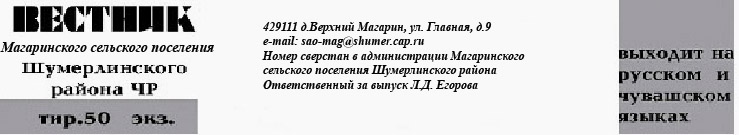 Ответственный исполнитель Муниципальной программы-администрация Магаринского сельского поселения Шумерлинского района Чувашской Республики Соисполнители Муниципальной программыОтдел строительства, дорожного хозяйства и ЖКХ администрации Шумерлинского района (по согласованию)Участники Муниципальной программы-администрация Магаринского сельского поселения Шумерлинского района Подпрограммы Муниципальной  программы- «Создание и развитие инфраструктуры на сельских территориях»Цели Муниципальной программы-повышение качества жизни и уровня благосостояния сельского населения;стимулирование инвестиционной активности в агропромышленном комплексе за счет формирования благоприятных инфраструктурных условий в сельской местности;активизация участия граждан, проживающих на сельских территориях, в решении вопросов местного значения;сохранение доли сельского населения в общей численности населения Чувашской Республики;Задачи Муниципальной программы-повышение уровня комплексного обустройства населенных пунктов, расположенных в сельской местности, объектами социальной и инженерной инфраструктуры;поддержка инициатив граждан, проживающих на сельских территориях, по улучшению условий жизнедеятельности;содействие в повышении уровня занятости населения;создание комфортных и экологически благоприятных условий проживания на сельских территорияхЦелевые индикаторы и показатели Муниципальной программы-к 2026 году предусматривается достижение следующих целевых показателей (индикаторов):сохранение доли сельского населения в общей численности населения Магаринского сельского поселения Шумерлинского района – 100 процентов;соотношение среднемесячных располагаемых ресурсов сельских домохозяйств Магаринского сельского поселения Шумерлинского района – 100 процентов;Сроки реализации Муниципальной программы-2020–2025 годыОбъем финансирования Муниципальной программыс разбивкой по годам реализации программы-Прогнозируемый объем финансирования Муниципальной программы составляет 4335,5 тыс. рублей, в том числе в:2020 году – 4227,0 тыс. рублей; 2021 году – 56,3 тыс. рублей; 2022 году – 52,2 тыс. рублей;2023 году – 0,0 тыс. рублей; 2024 году – 0,0 тыс. рублей; 2025 году – 0,0 тыс. рублей;из них средства:федерального бюджета – 0,0 тыс. рублей, в том числе в:2020 году – 0,0 тыс. рублей; 2021 году – 0,0 тыс. рублей; 2022 году – 0,0 тыс. рублей;2023 году – 0,0 тыс. рублей; 2024 году – 0,0 тыс. рублей; 2025 году – 0,0 тыс.  рублей;республиканского бюджета Чувашской Республики – 2965,2 тыс. рублей, в том числе в:2020 году – 2965,2 тыс. рублей; 2021 году – 0,0 тыс. рублей; 2022 году – 0,0 тыс. рублей;2023 году – 0,0 тыс. рублей; 2024 году – 0,0 тыс. рублей; 2025 году – 0,0 тыс.  рублей;бюджета Магаринского сельского поселения Шумерлинского района – 1370,3 тыс. рублей, в том числе в:2020 году – 1261,8 тыс. рублей; 2021 году – 56,3 тыс. рублей; 2022 году – 52,2 тыс. рублей;2023 году – 0,0 тыс. рублей; 2024 году – 0,0 тыс. рублей; 2025 году – 0,0 тыс. рублей;внебюджетных источников – 0,0 тыс. рублей, в том числе в:2020 году – 0,0 тыс. рублей; 2021 году – 0,0 тыс. рублей; 2022 году – 0,0 тыс. рублей;2023 году – 0,0 тыс. рублей; 2024 году – 0,0 тыс. рублей; 2025 году – 0,0 тыс. рублей;Ожидаемые результаты реализации Муниципальной программы-повышение качества жизни и уровня благосостояния сельского населения;повышение уровня занятости сельского населения;создание комфортных и экологически благоприятных условий проживания на сельских территориях;повышение транспортной доступности сельских населенных пунктов, развитие телекоммуникационной, инженерной, социальной инфраструктуры сельских территорий;снижение миграционного оттока сельского населения;улучшение демографической ситуации в сельской местности и сохранение тенденций роста рождаемости и повышения продолжительности жизни сельского населения;повышение общественной значимости развития сельских территорий и привлекательности сельской местности для проживания и работы.СтатусНаименование муниципальной программы (подпрограммы) Магаринского сельского поселения Шумерлинского района (основного мероприятия)Задача муниципальной программы(подпрограммы) Магаринского сельского поселения Шумерлинского района районаОтветственный исполнитель, соисполнитель, участникиИсточники 
финансированияКод бюджетной классификацииКод бюджетной классификацииКод бюджетной классификацииКод бюджетной классификацииРасходы по годам, тыс. рублейРасходы по годам, тыс. рублейРасходы по годам, тыс. рублейРасходы по годам, тыс. рублейРасходы по годам, тыс. рублейРасходы по годам, тыс. рублейСтатусНаименование муниципальной программы (подпрограммы) Магаринского сельского поселения Шумерлинского района (основного мероприятия)Задача муниципальной программы(подпрограммы) Магаринского сельского поселения Шумерлинского района районаОтветственный исполнитель, соисполнитель, участникиИсточники 
финансированияглавный распорядитель бюджетных средствраздел, подразделцелевая статья расходовгруппа (подгруппа) вида расходов202020212022202320242025123456789101112131415Муниципальнаяпрограмма«Комплексное развитие сельских территорий Магаринского сельского поселения Шумерлинского района Чувашской Республики»повышение уровня комплексного обустройства населенных пунктов, расположенных в сельской местности, объектами социальной и инженерной инфраструктуры;поддержка инициатив граждан, проживающих на сельских территориях, по улучшению условий жизнедеятельности;содействие в повышении уровня занятости населения;создание комфортных и экологически благоприятных условий проживания на сельских территорияхАдминистрация Магаринского сельского поселения Шумерлинского района Чувашской Республики всего ххА600000000х4227,056,352,20,00,00,0Муниципальнаяпрограмма«Комплексное развитие сельских территорий Магаринского сельского поселения Шумерлинского района Чувашской Республики»повышение уровня комплексного обустройства населенных пунктов, расположенных в сельской местности, объектами социальной и инженерной инфраструктуры;поддержка инициатив граждан, проживающих на сельских территориях, по улучшению условий жизнедеятельности;содействие в повышении уровня занятости населения;создание комфортных и экологически благоприятных условий проживания на сельских территорияхАдминистрация Магаринского сельского поселения Шумерлинского района Чувашской Республики федеральный бюджет хххх0,00,00,00,00,00,0Муниципальнаяпрограмма«Комплексное развитие сельских территорий Магаринского сельского поселения Шумерлинского района Чувашской Республики»повышение уровня комплексного обустройства населенных пунктов, расположенных в сельской местности, объектами социальной и инженерной инфраструктуры;поддержка инициатив граждан, проживающих на сельских территориях, по улучшению условий жизнедеятельности;содействие в повышении уровня занятости населения;создание комфортных и экологически благоприятных условий проживания на сельских территорияхАдминистрация Магаринского сельского поселения Шумерлинского района Чувашской Республики республиканский бюджет Чувашской Республики хххх2965,20,00,00,00,00,0Муниципальнаяпрограмма«Комплексное развитие сельских территорий Магаринского сельского поселения Шумерлинского района Чувашской Республики»повышение уровня комплексного обустройства населенных пунктов, расположенных в сельской местности, объектами социальной и инженерной инфраструктуры;поддержка инициатив граждан, проживающих на сельских территориях, по улучшению условий жизнедеятельности;содействие в повышении уровня занятости населения;создание комфортных и экологически благоприятных условий проживания на сельских территорияхАдминистрация Магаринского сельского поселения Шумерлинского района Чувашской Республики Бюджет Магаринского сельского поселения Шумерлинского района хххх1261,856,352,20,00,00,0Муниципальнаяпрограмма«Комплексное развитие сельских территорий Магаринского сельского поселения Шумерлинского района Чувашской Республики»повышение уровня комплексного обустройства населенных пунктов, расположенных в сельской местности, объектами социальной и инженерной инфраструктуры;поддержка инициатив граждан, проживающих на сельских территориях, по улучшению условий жизнедеятельности;содействие в повышении уровня занятости населения;создание комфортных и экологически благоприятных условий проживания на сельских территорияхАдминистрация Магаринского сельского поселения Шумерлинского района Чувашской Республики внебюджетные источникихххх000000Подпрограмма 1«Создание и развитие инфраструктуры на сельских территориях»Развитие инженерной и социальной инфраструктуры на сельских территориях;развитие транспортной инфраструктуры на сельских территориях;благоустройство сельских территорийОтдел строительства, дорожного хозяйства и ЖКХ администрации Шумерлинского района (по согласованию)всего хххх4227,856,352,20,00,00,0Подпрограмма 1«Создание и развитие инфраструктуры на сельских территориях»Развитие инженерной и социальной инфраструктуры на сельских территориях;развитие транспортной инфраструктуры на сельских территориях;благоустройство сельских территорийОтдел строительства, дорожного хозяйства и ЖКХ администрации Шумерлинского района (по согласованию)федеральный бюджет хххх0,00,00,00,00,00,0Подпрограмма 1«Создание и развитие инфраструктуры на сельских территориях»Развитие инженерной и социальной инфраструктуры на сельских территориях;развитие транспортной инфраструктуры на сельских территориях;благоустройство сельских территорийОтдел строительства, дорожного хозяйства и ЖКХ администрации Шумерлинского района (по согласованию)республиканский бюджет Чувашской Республики хххх2965,20,00,00,00,00,0Подпрограмма 1«Создание и развитие инфраструктуры на сельских территориях»Развитие инженерной и социальной инфраструктуры на сельских территориях;развитие транспортной инфраструктуры на сельских территориях;благоустройство сельских территорийОтдел строительства, дорожного хозяйства и ЖКХ администрации Шумерлинского района (по согласованию)Бюджет Магаринского сельского поселения Шумерлинского районахххх1261,856,352,20,00,00,0Подпрограмма 1«Создание и развитие инфраструктуры на сельских территориях»Развитие инженерной и социальной инфраструктуры на сельских территориях;развитие транспортной инфраструктуры на сельских территориях;благоустройство сельских территорийОтдел строительства, дорожного хозяйства и ЖКХ администрации Шумерлинского района (по согласованию)внебюджетные источники хххх000000Основное мероприятие 1«Комплексное обустройство населенных пунктов, расположенных в сельской местности, объектами социальной и инженерной инфраструктуры, а также строительство и реконструкция автомобильных дорог всегохххх4227,856,352,20,00,00,0Основное мероприятие 1«Комплексное обустройство населенных пунктов, расположенных в сельской местности, объектами социальной и инженерной инфраструктуры, а также строительство и реконструкция автомобильных дорог федеральный бюджетхххх0,00,00,00,00,00,0Основное мероприятие 1«Комплексное обустройство населенных пунктов, расположенных в сельской местности, объектами социальной и инженерной инфраструктуры, а также строительство и реконструкция автомобильных дорог республиканский бюджет Чувашской Республикихххх2965,20,00,00,00,00,0Основное мероприятие 1«Комплексное обустройство населенных пунктов, расположенных в сельской местности, объектами социальной и инженерной инфраструктуры, а также строительство и реконструкция автомобильных дорог Бюджет Магаринского сельского поселения Шумерлинского районахххх1261,856,352,20,00,00,0Основное мероприятие 1«Комплексное обустройство населенных пунктов, расположенных в сельской местности, объектами социальной и инженерной инфраструктуры, а также строительство и реконструкция автомобильных дорог внебюджетные источникихххх0,00,00,00,00,00,0Ответственный исполнитель подпрограммы–Администрация Магаринского сельского поселения Шумерлинского района Чувашской РеспубликиОсновные мероприятия подпрограммы–комплексное обустройство населенных пунктов, расположенных в сельской местности, объектами социальной и инженерной инфраструктуры, а также строительство и реконструкция автомобильных дорог;реализация мероприятий по благоустройству сельских территорийЦели подпрограммы–обеспечение создания комфортных условий жизнедеятельности в сельской местности;активизация участия граждан, проживающих на сельских территориях, в решении вопросов местного значенияЗадачи подпрограммы–развитие инженерной и социальной инфраструктуры на сельских территориях;развитие транспортной инфраструктуры на сельских территориях;благоустройство сельских территорийЦелевые индикаторы и  показатели подпрограммы– строительство и реконструкцию автомобильных дорог общего пользования с твердым покрытием, ведущих от сети автомобильных дорог общего пользования к общественно значимым объектам населенных пунктов, расположенных на сельских территориях, объектам производства и переработки продукцииСроки реализации подпрограммы–2020–2025 годыОбъем финансирования  подпрограммы с разбивкой по годам реализации подпрограммы–Прогнозируемый объем финансирования подпрограммы составляет 4335,5 тыс. рублей, в том числе в: 2020 году – 4227,0 тыс. рублей; 2021 году – 56,3 тыс. рублей; 2022 году – 52,2 тыс. рублей;2023 году – 0,0 тыс. рублей; 2024 году – 0,0 тыс. рублей; 2025 году – 0,0 тыс. рублей;из них средства:федерального бюджета – 0 рублей, в том числе в:2020 году – 0,0 тыс. рублей; 2021 году – 0,0 тыс. рублей; 2022 году – 0,0 тыс. рублей;2023 году – 0,0 тыс. рублей; 2024 году – 0,0 тыс. рублей; 2025 году – 0,0 тыс. рублей;республиканского бюджета Чувашской Республики – 2965,2 рублей, в том числе в:2020 году – 2965,2 тыс. рублей; 2021 году – 0,0 тыс. рублей; 2022 году – 0,0 тыс. рублей;2023 году – 0,0 тыс. рублей; 2024 году – 0,0 тыс. рублей; 2025 году – 0,0 тыс. рублей;бюджета Магаринского сельского поселения Шумерлинского района – 1370,3 тыс. рублей, в том числе в:2020 году – 1261,8 тыс. рублей; 2021 году – 56,3 тыс. рублей; 2022 году – 52,2 тыс. рублей;2023 году – 0,0 тыс. рублей; 2024 году – 0,0 тыс. рублей; 2025 году – 0,0 тыс. рублей;внебюджетных источников – 0,0 тыс. рублей, в том числе в:2020 году – 0,0 тыс. рублей; 2021 году – 0,0 тыс. рублей; 2022 году – 0,0 тыс. рублей;2023 году – 0,0 тыс. рублей; 2024 году – 0,0 тыс. рублей; 2025 году – 0,0 тыс. рублей.Ожидаемые результаты реализации подпрограммы –повышение уровня социально-инженерного обустройства сельских территорий;снижение миграционного оттока сельского населения;преодоление оторванности жителей села от социальных учреждений, более полное удовлетворение их общественно-культурных потребностей;повышение общественной значимости развития сельских территорий и привлекательности сельской местности для проживания и работы. СтатусНаименование муниципальной программы (подпрограммы) Магаринского сельского поселения Шумерлинского района (основного мероприятия)Задача муниципальной программы(подпрограммы) Магаринского сельского поселения Шумерлинского районаОтветственный исполнитель, соисполнитель, участникиИсточники финансированияКод бюджетной классификации Код бюджетной классификации Код бюджетной классификации Код бюджетной классификации Расходы по годам, тыс. рублейРасходы по годам, тыс. рублейРасходы по годам, тыс. рублейРасходы по годам, тыс. рублейРасходы по годам, тыс. рублейРасходы по годам, тыс. рублей СтатусНаименование муниципальной программы (подпрограммы) Магаринского сельского поселения Шумерлинского района (основного мероприятия)Задача муниципальной программы(подпрограммы) Магаринского сельского поселения Шумерлинского районаОтветственный исполнитель, соисполнитель, участникиИсточники финансированияглавный распорядитель бюджетных средствраздел, подразделцелевая статья расходовгруппа (подгруппа) вида расходов2020 год2021 год2022 год2023 год2024 год2025 год123456789101112131415Подпрограмма 1«Создание и развитие инфраструктуры на сельских территориях»Развитие инженерной и социальной инфраструктуры на сельских территориях;развитие транспортной инфраструктуры на сельских территориях;благоустройство сельских территорийАдминистрация Магаринского сельского поселения Шумерлинского района; Отдел строительства, дорожного хозяйства и ЖКХ администрации Шумерлинского района (по согласованию)всего хххх4227,056,352,20,00,00,0Подпрограмма 1«Создание и развитие инфраструктуры на сельских территориях»Развитие инженерной и социальной инфраструктуры на сельских территориях;развитие транспортной инфраструктуры на сельских территориях;благоустройство сельских территорийАдминистрация Магаринского сельского поселения Шумерлинского района; Отдел строительства, дорожного хозяйства и ЖКХ администрации Шумерлинского района (по согласованию)федеральный бюджет хххх0,00,00,00,00,00,0Подпрограмма 1«Создание и развитие инфраструктуры на сельских территориях»Развитие инженерной и социальной инфраструктуры на сельских территориях;развитие транспортной инфраструктуры на сельских территориях;благоустройство сельских территорийАдминистрация Магаринского сельского поселения Шумерлинского района; Отдел строительства, дорожного хозяйства и ЖКХ администрации Шумерлинского района (по согласованию)республиканский бюджет Чувашской Республики хххх2965,20,00,00,00,00,0Подпрограмма 1«Создание и развитие инфраструктуры на сельских территориях»Развитие инженерной и социальной инфраструктуры на сельских территориях;развитие транспортной инфраструктуры на сельских территориях;благоустройство сельских территорийАдминистрация Магаринского сельского поселения Шумерлинского района; Отдел строительства, дорожного хозяйства и ЖКХ администрации Шумерлинского района (по согласованию)Бюджет Магаринского сельского поселения Шумерлинского районахххх1261,856,352,20,00,00,0Подпрограмма 1«Создание и развитие инфраструктуры на сельских территориях»Развитие инженерной и социальной инфраструктуры на сельских территориях;развитие транспортной инфраструктуры на сельских территориях;благоустройство сельских территорийАдминистрация Магаринского сельского поселения Шумерлинского района; Отдел строительства, дорожного хозяйства и ЖКХ администрации Шумерлинского района (по согласованию)внебюджетные источникихххх0,00,00,00,00,00,0Основное мероприятие 1«Комплексное обустройство населенных пунктов, расположенных в сельской местности, объектами социальной и инженерной инфраструктуры, а также строительство и реконструкция автомобильных дорог»всегохххх4335,556,352,20,00,00,0Основное мероприятие 1«Комплексное обустройство населенных пунктов, расположенных в сельской местности, объектами социальной и инженерной инфраструктуры, а также строительство и реконструкция автомобильных дорог»федеральный бюджетхххх0,00,00,00,00,00,0Основное мероприятие 1«Комплексное обустройство населенных пунктов, расположенных в сельской местности, объектами социальной и инженерной инфраструктуры, а также строительство и реконструкция автомобильных дорог»республиканский бюджет Чувашской Республикихххх2965,20,00,00,00,00,0Основное мероприятие 1«Комплексное обустройство населенных пунктов, расположенных в сельской местности, объектами социальной и инженерной инфраструктуры, а также строительство и реконструкция автомобильных дорог»Бюджет Магаринского сельского поселения Шумерлинского районахххх1261,856,352,20,00,00,0Основное мероприятие 1«Комплексное обустройство населенных пунктов, расположенных в сельской местности, объектами социальной и инженерной инфраструктуры, а также строительство и реконструкция автомобильных дорог»внебюджетные источникихххх0,00,00,00,00,00,0Мероприятие 1.1Проектирование и строительство (реконструкция) автомобильных дорог общего пользования местного значения с твердым покрытием до сельских населенных пунктов, не имеющих круглогодичной связи с сетью автомобильных дорог общего пользования, в том числе строительство (реконструкция) автомобильных дорог общего пользования с твердым покрытием, ведущих от сети автомобильных дорог общего пользования к ближайшим общественно значимым объектам сельских населенных пунктов, а также к объектам производства и переработки сельскохозяйственной продукции, в рамках развития транспортной инфраструктуры на сельских территорияхвсегохххх4227,056,352,20,00,00,0Мероприятие 1.1Проектирование и строительство (реконструкция) автомобильных дорог общего пользования местного значения с твердым покрытием до сельских населенных пунктов, не имеющих круглогодичной связи с сетью автомобильных дорог общего пользования, в том числе строительство (реконструкция) автомобильных дорог общего пользования с твердым покрытием, ведущих от сети автомобильных дорог общего пользования к ближайшим общественно значимым объектам сельских населенных пунктов, а также к объектам производства и переработки сельскохозяйственной продукции, в рамках развития транспортной инфраструктуры на сельских территорияхфедеральный бюджетхххх0,00,00,00,00,00,0Мероприятие 1.1Проектирование и строительство (реконструкция) автомобильных дорог общего пользования местного значения с твердым покрытием до сельских населенных пунктов, не имеющих круглогодичной связи с сетью автомобильных дорог общего пользования, в том числе строительство (реконструкция) автомобильных дорог общего пользования с твердым покрытием, ведущих от сети автомобильных дорог общего пользования к ближайшим общественно значимым объектам сельских населенных пунктов, а также к объектам производства и переработки сельскохозяйственной продукции, в рамках развития транспортной инфраструктуры на сельских территорияхреспубликанский бюджет Чувашской Республикихххх2965,20,00,00,00,00,0Мероприятие 1.1Проектирование и строительство (реконструкция) автомобильных дорог общего пользования местного значения с твердым покрытием до сельских населенных пунктов, не имеющих круглогодичной связи с сетью автомобильных дорог общего пользования, в том числе строительство (реконструкция) автомобильных дорог общего пользования с твердым покрытием, ведущих от сети автомобильных дорог общего пользования к ближайшим общественно значимым объектам сельских населенных пунктов, а также к объектам производства и переработки сельскохозяйственной продукции, в рамках развития транспортной инфраструктуры на сельских территорияхБюджет Магаринского сельского поселения Шумерлинского районахххх1261,856,352,20,00,00,0Мероприятие 1.1Проектирование и строительство (реконструкция) автомобильных дорог общего пользования местного значения с твердым покрытием до сельских населенных пунктов, не имеющих круглогодичной связи с сетью автомобильных дорог общего пользования, в том числе строительство (реконструкция) автомобильных дорог общего пользования с твердым покрытием, ведущих от сети автомобильных дорог общего пользования к ближайшим общественно значимым объектам сельских населенных пунктов, а также к объектам производства и переработки сельскохозяйственной продукции, в рамках развития транспортной инфраструктуры на сельских территорияхвнебюджетные источникихххх0,00,00,00,00,00,0Мероприятие 1.1Проектирование и строительство (реконструкция) автомобильных дорог общего пользования местного значения с твердым покрытием до сельских населенных пунктов, не имеющих круглогодичной связи с сетью автомобильных дорог общего пользования, в том числе строительство (реконструкция) автомобильных дорог общего пользования с твердым покрытием, ведущих от сети автомобильных дорог общего пользования к ближайшим общественно значимым объектам сельских населенных пунктов, а также к объектам производства и переработки сельскохозяйственной продукции, в рамках развития транспортной инфраструктуры на сельских территорияхвнебюджетные источникихххх0,00,00,00,00,00,0